Ecological Economics 102 (2014) 94–104Contents lists available at ScienceDirect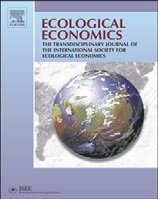 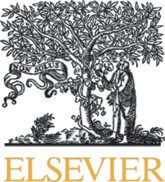 Ecological Economicsjournal  hom epage: w ww.elsevier.com/locate/ecole co nMethodological and  Ideological OptionsUsing a coupled behavior-economic model to reduce uncertainty and assess ﬁshery management in a data-limited, small-scale ﬁshery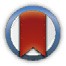 Liam M. Carr ⁎, William D. Heyman 1LGL Ecological Research Associates, Inc., 4103 S. Texas Ave., Suite 211,  Bryan,  TX 77802, United Statesa r t i c l e	i  n f o  Article history:Received 12 October 2013Received in revised form 17 February 2014Accepted 19 March 2014Available online 22 April 2014Keywords:Fisher ecological knowledge Social–ecological systems Fishery modelingU.S. Virgin Islandsa b s t r a c t  This paper examines how ﬁshers' ecological knowledge (FEK) and the analysis of their decision-making process can be used to help managers anticipate ﬁsher behavior and  thus be able  to efﬁciently allocate scarce resources for monitoring and enforcement. To examine determinants of ﬁsher behaviors, this  study develops a coupled behavior-economic model examining how physical, market, and regulatory forces affect  commercial ﬁshers' choice of ﬁshing grounds in a small-scale ﬁshery (SSF) in St. Croix, U.S. Virgin  Islands. The model estimates that ﬁshing operations land $396 ± 110 per trip (mean ± 1 SD; n = 427 trips), with the highest value in landings arriving from Lang Bank. The model explains 62% of the variation in ﬁshers' choice to ﬁsh at Lang Bank, the mostproductive, yet farthest ﬁshing grounds. The coupled behavioral–economic model is focused on the small tempo-ral and spatial scales of ﬁshing effort and FEK in an SSF. Therefore the model can be used to predict how a range of physical and regulatory conditions and changes in demand will drive overall (ﬂeet) ﬁshing effort allocation in space and time. By illustrating and  quantifying these social–ecological causes and  effects, the  model can assistmanagers to efﬁciently allocate limited monitoring and enforcement resources.© 2014 Elsevier B.V. All rights reserved.1. Introduction1.1. Social–Ecological Systems and Uncertainty in Small-scale  FisheriesFisheries have  long  been described as poorly understood systems from  both socioeconomic (Gordon, 1954; Ross, 1896) and  ecological (Hilborn and  Walters, 1992; Hobday et al., 2011) perspectives. In re- sponse, the management of ﬁsheries has historically focused on reduc- ing risk  of overﬁshing and  succeeding despite uncertainty in how  aﬁshery responds to ﬁshing effort  (Hilborn, 1987; Peterson and  Smith,1982) through a coordinated quantitative scientiﬁc approach (Hilborn and  Walters, 1992). This was attempted by developing intense studies that monitored ﬁshery functions and  responses to environmental andﬁshing-related pressures (Sissenwine and Shepherd, 1987), data collec- tion  on ﬁshing effort and  catch  (Walters, 1975), modeling and  predic- tion  efforts (Bockstael and  Opaluch, 1983; Mangel and  Clark, 1983), and  reﬁnement of ﬁsheries policies to respond to concerns of over- exploitation (Hilborn, 1979).Despite these best efforts, successful management of ﬁsheries, as deﬁned by sustainability indicators, remains a hard-to-achieve objective (Hilborn et al., 2003; Worm et al., 2009). There  is the⁎   Corresponding author. Tel.: + 1 843 819 8169.E-mail addresses: liam.carr@aya.yale.edu (L.M. Carr), wheyman@lgl.com(W.D. Heyman).1   Tel.: + 1 301 335 3230.recognition that “the key to successful ﬁsheries management is not better science, better reference points,  or  more precautionary ap- proaches but rather implementing systems of marine governance that provide incentives for individual ﬁshermen, scientists, and  managers to  make decisions in  their own  interest that contribute to societalgoals” (Hilborn, 2002,  403).  This is not  to say that high-quality, long-term quantitative data is not important in ﬁshery management. Instead, it is the  recognition that management must move toward societally- shared sustainability goals  despite data limitations, without robust quantitative methods and  models, and  while juggling the  oftentimes competing short-term economic motivations of the  ﬁshery with thelong-term ecological needs of the resource. In short, a lack of “suitable”data   cannot be  an  excuse for  the mismanagement of  the ﬁshery resource.Today, an alternative approach views  ﬁshery management not as working with predictable systems that can  be reduced via rich  datasets into simple components or curves, but as complex social–ecologicalsystems (Holling et al., 1998; Mahon et al., 2008) built upon the  often- hidden interactions of ecological, social, and  economic drivers (Rice,2011). Successful ﬁshery management requires balancing these drivers and developing scale-appropriate tools and policies that work in concert with these drivers to support sustainable outcomes within the  ﬁshery. And rather than using  separate methods and  criteria to examine the ecology and  socioeconomic faces  of the  ﬁshery in isolation, this ap- proach encourages a common framework (Ostrom, 2009) where avail- able  ecological and  socioeconomic information  is  brought in  andhttp://dx.doi.org/10.1016/j.ecolecon.2014.03.0110921-8009/© 2014 Elsevier B.V. All rights reserved.considered together in the  development of management tools  and policies.  In doing  so, potential data limitations in one  area  are offset by the  information gleaned in other areas,  leading to a greater sum accumulation of knowledge, reduction in uncertainty, and  strength- ened ability to successfully pursue management goals.While a certain level of uncertainty can be expected in ﬁsheries of all sizes, the problem may be most pronounced in small-scale ﬁsheries (SSFs). Owing  to limited size, economic value,  and  management re- sources, SSFs are  often data-limited (Berkes et al., 2001a). They are characterized by ﬁshing effort  that is highly opportunistic, employing a variety of gears  in targeting multiple stocks  on any given trip, making SSFs problematic for quantitative scientiﬁc efforts  like  single-stock assessments and  monitoring (Johannes, 1998). Management of SSFsmay  beneﬁt from  an  approach that focuses on  “facilitating  socio-ecological processes rather than primarily promoting a high  level of quantitative science and  implementing ﬁndings” (McClanahan et al.,2009,  33).  Socio-economic information can be used  to begin  making linkages with the  missing or insufﬁcient ecological data  (Cinner et al.,2009). And perhaps the  most readily available data  source in SSFs is human behavior (Fulton et al., 2011). Where, how,  and  what a ﬁsher chooses to ﬁsh, and  what the  market chooses to buy, have  important ecological and  socioeconomic implications for SSFs. As a result, ﬁshing behavior may  be the crucial  link between the  ecology  and  socioeco- nomics of a SSF, and, once  understood, may provide insights for man- agement that might not be attained in any  other way  (Bundy et al.,2008).1.2. Reducing Uncertainty through Modeling Fishing BehaviorThis paper uses ﬁeld-collected data from a tropical nearshore reefﬁsh SSF in the  United States Virgin Islands to examine relationships between FEK, ﬁshery economics, and  regulations. To examine physical, market, and  regulatory forces  in concert, this  study uses  a probability model to predict ﬁsher behavior,  measured as  a  choice  in  ﬁshing grounds. To evaluate the economic consequences of those choices, the study develops an economic model to estimate the value  of ﬁshing (or  not  ﬁshing) those grounds. The models are  then coupled into  a behavior-economic model that can then be used to evaluate relation- ships  between behaviors, economics, and  the consequences of vari- ous regulations on those relationships. Finally, the coupled model's utility in managing ﬁshing effort and  maintaining sustainable stocks is evaluated.Successful ﬁshery management depends on understanding risk (Hobday et al., 2011) and  developing suitable tools  despite uncer- tainty concerns, be they physical or biological (Ludwig et al., 1993), socioeconomic or political (Rosenberg, 2007). In situations with suf-ﬁcient data quantifying relevant components of a ﬁshery's dynamics, robust stock  assessment methods and  modeling efforts may  be ap- plied  (Hilborn and  Walters, 1992). For ﬁsheries with data limita- tions,  which include many SSFs (Berkes et al., 2001b), the  need for a precautionary, risk-averse approach remains (Johannes, 1998). And while quantitative data  may  be absent or insufﬁcient, ﬁsheries of all scales  have  their own  basic  characteristics that can begin  to, at least qualitatively, describe the ﬁshery in terms useful  for manage- ment. Chief among these characteristics is ﬁshing behavior.In data-limited SSFs, ﬁsher behavior represents a valuable source of information that can be used  to reduce uncertainty and foster sus- tainable practices (Armitage et al., 2009; Johannes, 1998; Johannes et al., 2000). Ecological information like habitat health, water condi- tions  and  quality, and  community composition can be qualitatively described by ﬁshers or gleaned from  detailed ﬁsheries dependent data,  e.g. monitoring where and  how  they  ﬁsh, as well as what they land  and  sell. Furthermore, monitoring changes in ﬁshing behavior can help  reveal the underlying knowledge of a ﬁsher who  relies  on their experience in responding to the same set of basic information available to them to make a successful ﬁshing trip. Expanded to thescale of the ﬁshery, ﬁshing behavior offers a more complete and pre- dictable understanding of how  data-limited SSFs work.  By introduc- ing a level of predictability in ﬁshing ground selection and  resulting catch composition and  size, basic models can be developed to begin describing SSFs, providing managers with an  improved ability  to manage proactively and  adaptively.1.3. From Knowledge to Behavior to Improved Management of SSFsSSFs are characterized by small  ﬁshing ﬂeets and  small  numbers of ﬁshers, low capital investments, opportunistic targeting of multi- ple species with multiple gears  each  trip (Béné and  Tewﬁk,  2001; Berkes,  2003; Berkes  et al., 2001a), and  small  spatial concentration of directed effort  (Salas et al., 2007). And while individual SSF opera- tions  may have  a limited impact on the marine resource, together, the scope  and size of ﬁshing effort has led to difﬁculties in ﬁshery manage- ment. Collectively, SSFs represent about 90% of the  world's 34 million active  ﬁshers (Béné and  Tewﬁk,  2001; FAO, 2010), responsible forlanding contribution 25–33%  of the annual global  marine catch(Chuenpagdee et al., 2006). SSFs are  tremendously important, and their successful management is critical for  the  long-term health and  productivity of marine resources and  the communities depen- dent upon them for food, employment, and  other ecological goods and  services.A reason that ﬁsher behavior can  serve  as a starting point for managing SSFs stems from  the nature of the ﬁshery itself. Fishers  in SSFs often retain several characteristics of the artisanal ﬁsher, de-scribed by Johannes et al. (2000) as “ﬁshers' ecological knowledge”or  FEK. In SSFs, where gathering ecological information, routine data collection, or quantitative stock  assessments may  not  be possi- ble, political will fractured or non-existent, and  the  economic alter- natives for food  and  employment stark (Béné, 2009; Bentley  and Stokes,  2009; Cochrane et al., 2011), ﬁshing behavior and  landings may  represent the  sum  descriptive total of the  ﬁshery both ecologi- cally and  economically.Examining behavior and  landings data  offers  a glimpse into  the knowledge and  experience – their FEK – that allows a ﬁsher to be economically successful. Monitoring landings over time allows man-agers  to identify effort  and  market trends. By coupling landings toﬁsher behavior, managers can track changes in relative productivity and  preference of selected ﬁshing grounds, identify how  existing regulations affect ﬁshing behavior, effort, and  landings composition.In short, examining the measurable outcomes of FEK – behavior andmarket trends – provides a greater ability  to understand and  de-scribe  SSFs. For ﬁsheries with little or no other information to guide managers, anticipating how  FEK will be expressed is important for meeting management objectives. Taken  further, management deci- sions  based in an understanding of FEK can help  bridge the gap cre- ated by the  numerous areas of uncertainty, allowing managers to understand local perspectives of the ﬁshery's ecology  and  socioeco- nomics, and  developing behavioral-based regulations that reﬂectthis reality. In doing  so, management would answer the call to “man-age people, not ﬁsh” (Berkes et al., 2001a, 12).2. Site DescriptionThe study was conducted in St. Croix, United States Virgin Islands (17°45′N 61°45′W), the largest of the three major U.S. Virgin Islands. St. Croix is 215 km2 in size and  lies 60 km to the south of St. Thomasand  St. John, separated by the 4,685-m deep Virgin Islands Trench (Fig. 1). Territorial ﬁsheries (0–3 nautical miles) are  managed by the  Virgin Islands Department of Planning and  Natural Resources (DPNR), while United States Caribbean ﬁsheries (3–200 nautical miles) are managed federally through the National Oceanic  and  At-mospheric Administration (NOAA) by the Caribbean Fishery  Man- agement Council (CFMC).Fig. 1. St. Croix, U.S. Virgin Islands, including identiﬁed ﬁshing grounds.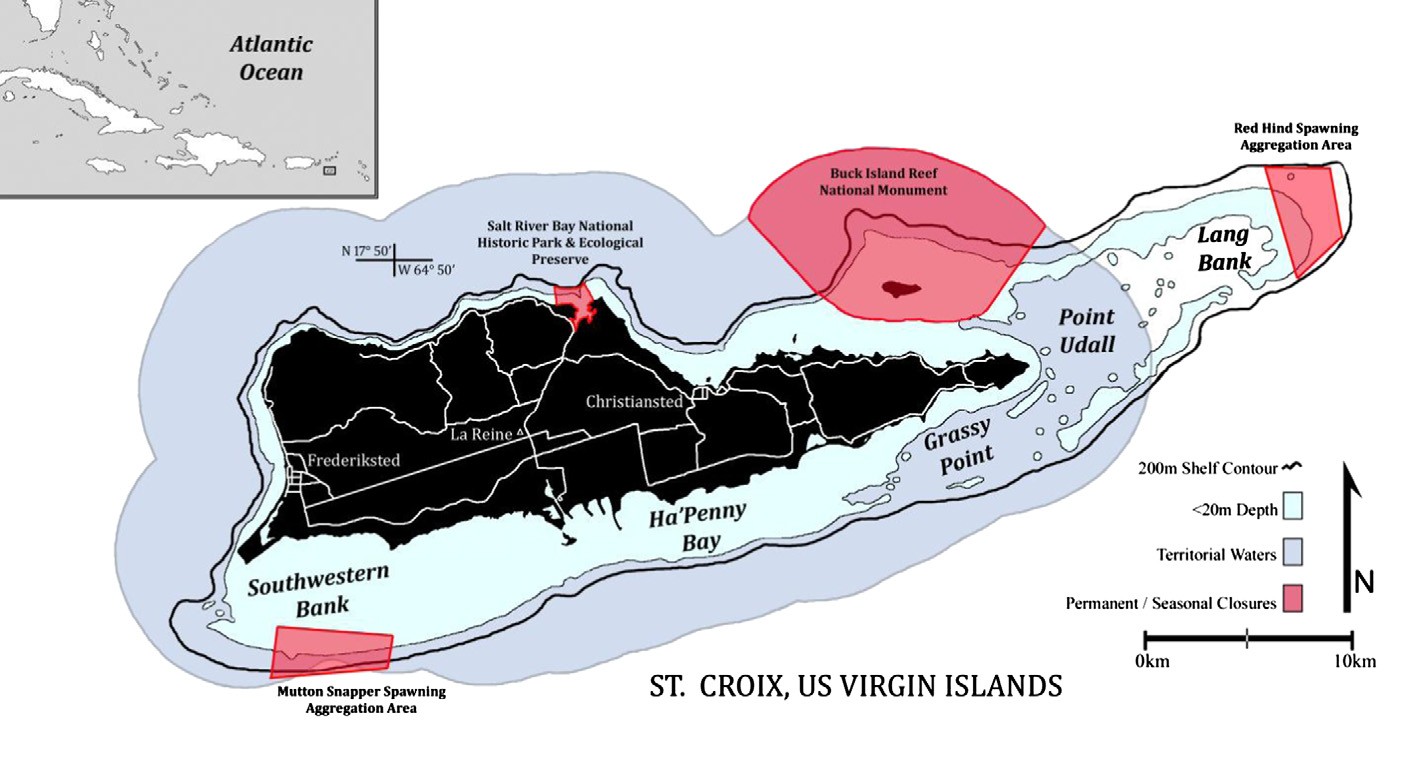 St. Croix ﬁsheries share several characteristics with SSFs in less- developed parts of the  Caribbean region. The scale  of ﬁshing effort and  capital investment into  the  ﬁshery are  relatively small  and  theﬁshing community is readily identiﬁable (Carr and  Heyman, 2012), The island's population views  the local  reef  ﬁsh  ﬁshery as a food source, employment opportunity, and cultural tie that binds the larg- er island community together (NOAA, 2009a). The ﬁshery is also comparatively data-limited (CFMC, 2011). There  have  been no full stock assessments completed for Caribbean ﬁnﬁsh (NRC, 2013), ren- dering it very difﬁcult to assess species' status (NOAA, 2009b).2.1. Physical Factors Affecting St. Croix FisheriesFor St. Croix's  commercial ﬁshers, weather is an  ever-present consideration on if, where, and  how  much to ﬁsh. Severe  weather impacts ﬁshing effort  spatially (i.e.  grounds targeted) as well  as the   composition and   amount of  landed catch.   Fishers   are  also aware that poor  weather also dampens market activity, with fewer shoppers turning out  on  rainy   days.  More   importantly, severe weather presents safety  concerns. There  is precious little  free deck space   on  ﬁshing boats preferred  by  St.  Croix's  ﬁshers. Coolers, extra dive  tanks, ﬁshing gear,  and  containers of gas and  water all take  up space.  Strong  swells present ﬁshers with the difﬁcult task of keeping balance and  preventing equipment from  rolling  around. Vessel captains rely on small  trailing surface buoys  or scuba  bubbles to track  their divers,  a task made more difﬁcult and dangerous when strong winds, heavy seas, or rain squalls reduce visibility. Fishers  are required to land conch  whole and in shell (DPNR, 2009), resulting in vessels laden with hundreds of pounds of sharp-edged conch  shells, made more dangerous amongst all the other equipment and  gear when seas pick up. Finally, under the most extreme conditions, ﬁsh- ers have  reported losing  steerage and engine power, had the cockpit swamped, or suffered some other critical mechanical failure.  Fortu- nately St. Croix's ﬁshing community has had  relatively few fatalities or ﬁshers lost at sea (USCG, 2010).2.2. Fishery Market Forces Affecting St. Croix FisheriesOverriding regulatory instruments, market forces play a large role in dictating ﬁshing effort  and  targeted stocks  by St. Croix's ﬁshers.Crucian  ﬁshers consider their “high season” to  coincide with theopening of the queen conch  ﬁshery season on November 1, marked by an uptick in demand generated by both the local population and tourism industry's American Thanksgiving (late November) to Easter(late March  to mid-April) “high season”. During  the winter months, inaddition to an increased demand for locally-popular parrotﬁsh (Family Scaridae), a relative increase in demand for high-value stocks like conch ($7 per pound), spiny  lobster ($8 per pound), mahi mahi (Coryphaena hippurus) and  other pelagics ($6 per  pound), and  snappers (FamilyLutjanidae) and  hinds ($6 per  pound) can be seen.  The “low season”,generally considered to be the  summer and  early  autumn months, is identiﬁed by both the  closing  of conch  season and  the slowdown in tourist arrivals. Low season is characterized by the  unsettled tropical weather of hurricane season, less frequent, shorter ﬁshing trips by com- mercial ﬁshers, smaller landings by weight, decreased demand for ﬁshgenerally and  a transition to inexpensive “potﬁsh”— parrotﬁsh, grunt(Family  Haemulidae),  doctorﬁsh (Family  Acanthuridae),  and  other small reef ﬁsh that sell for $4 per pound. Annually, parrotﬁsh represent nearly 33%, by landed weight, of the 550,000 kg ﬁshery (NOAA, 2010).St. Croix has 143 registered full-time commercial ﬁshers.2  They usesmall  (6.3 ± 1.6 m) open-cockpit ﬁshing vessels and  launch primarily from  three locations. The selection of where to launch is determined each  morning depending on  where the  ﬁsher intends to ﬁsh,  what stocks  they  are targeting that day, weather conditions, and  regulatory forces. The ﬁshers are opportunistic, targeting multiple species on any particular day. Unique in the  U.S. Caribbean, the  majority of St. Croixﬁshers employ spearguns and  scuba-aided hand collection as their pri- mary means of ﬁshing, although other gear types, particularly weighted2   Unpublished data from a 2010 census update for the commercial ﬁshing communities of the U.S. Virgin Islands. This value updates a 2004 census report of 220 licensed ﬁshers working from St. Croix  (Kojis, 2004).traps and hand lines, are also employed (Kojis, 2004). Catch is sold at well-known road-side stands across  the  island,  as well  as a larger, open-air market in the  center of the island at Estate  Villa La Reine. Nearly  all ﬁsh caught locally is consumed locally (NOAA, 2009a), re- inforcing the economic and  cultural importance of SSF-style ﬁshing to St. Croix. The La Reine market is open Monday through Saturday, beginning at 6 am. Demand typically increases through the week. Saturdays are the island's market day, with many bustling roadside stands appearing only for that day. On Saturdays, the  La Reine mar- ket  shares space  with a government-sponsored farmer's market, drawing in additional customers.2.3. Regulatory  Structure of Fishery Management in St. Croix, USVISt. Croix's ﬁsheries are managed by a mix of territorial and federal regulations. While  the majority of St. Croix's  nearshore and  shelf- edge  reef  habitat occur  in territorial waters, two areas that stretch into federal waters are particularly important for St. Croix's commer- cial ﬁshery: Lang Bank to the east and a small shelf-edge elbow along the Southwestern Bank, both sites for seasonal no-take closed  areas. The Red Hind Spawning Aggregation Area (RHSAA) is located entire- ly in federal waters at the eastern terminus of Lang Bank (Fig. 1). Allﬁshing activity is prohibited there each  year  from  1 December to 28February, coinciding with  the  red  hind's  (Epinephelus guttatus) peak  spawning period (Nemeth et al., 2007). The Mutton Snapper Spawning Aggregation  Area  (MSSAA)  (Fig.  1),  protects a known mutton snapper (Lutjanus analis) spawning aggregation site  (Kojis and  Quinn,  2011) from  1 March  to 30 June. From 1 April to 30 June, a no possession rule  for mutton snapper is in place  in all territorial and federal waters (DPNR, 2009). Additionally, there are two perma- nent no-take closures: Buck Island  National Marine Refuge and  Salt River Bay National Historic Park and  Ecological  Preserve (Fig. 1). Al- though both fall completely inside territorial waters, they are feder- ally  protected and  managed by  the National Park  Service.  Other territorial and  federal ﬁshery regulations include seasonal and  per- manent no-possession regulations for a number of stocks,  minimum size limits for Caribbean spiny  lobster (Panulirus argus) and  queen conch  (Strombus gigas), and  daily and  seasonal quotas for a number of reef ﬁshes (DPNR, 2009; NOAA, 2011). The regulatory framework for queen conch  is highly  germane to this  study.Queen conch  is managed via a series of daily  and  seasonal quotas that begins in both territorial and  federal waters on November 1. Each commercial ﬁshing vessel  can collect  200 conch  per  day in territorial waters, while the  federal bag limit  for commercial ﬁshers is 150 conch per  day  per  ﬁsher,  rather than vessel.  For  St. Croix,  reaching the territory's 50,000 lb (22,680 kg) annual quota sets off a no-possession regulation and closes the season both commercially and for recreationalﬁshers in federal waters (DPNR, 2009). The no-possession regulation does  not apply  to conch caught, cleaned, and  stored during the  open season, meaning that conch  can be sold throughout the  closed  season (12 VIC § 316).  In 2013, the CFMC passed a motion that would harmo- nize  federal commercial regulations with the  territorial regulation of200 conch  per day per vessel  (CFMC, 2013).3. MethodologyThis research examines how  physical, market and  regulatory forces affect ﬁshers' choice  of ﬁshing grounds and  their gross landings. Physi-cal forces  are represented by daily weather information — wind direc-tion  and  strength, sea conditions, and  rainfall.  Market forces  are based on customer demand over multiple time frames – day to day, week to week,  and  season to season – and  represented by the  relative portion of ﬁsh, conch, and lobster in each ﬁsher's landed catch. Regulatory forcesinclude seasonal and  area  closures. We developed a coupled behavior- economic model to reﬂect the  underlying FEK, and  predicts where aﬁsher decides to ﬁsh, and  how  much they can be expected to catch.More broadly, the model's results also provide a qualitative assessment of the  SSF productivity, health, and  management effectiveness at rele- vant  spatial and  temporal scales,  which is more than what is possible from landings or economic data alone.3.1. Analyses of Physical ForcesWind  direction, speed, sea direction, and  sea height data were compiled from   21  January  to  3  September  2010,   from   NOAA's National Data Buoy at Salt River (Station SRBV3). The original dataﬁles included wind speed and  direction measured every  six minutes and  a wave  height every  thirty minutes, barring instrument or data transfer failure,   and   then  hourly means were calculated. Daily weather conditions were deﬁned from  statistical summaries of wind and  wave  records during the  period from  six hours prior to local sunrise to 13:00 local time,  each  day. Wind  speed, direction, and  frequency of direction was  plotted in wind compass plots using MatLab software (MatLab, v7.0), grouped into ten 36° wind direction bins, beginning at true north (0º) and  proceeding clockwise. Mean and  standard deviation for wind speed and  wave  height were calcu- lated and  used  to test  model parameters. Measurable rainfall was also reported.Taken  together, these physical parameters describe the  weather conditions under which ﬁshers must decide if and  where to ﬁsh. Forpurposes of this  study, weather data  was  aggregated into  ‘severe’ or‘calm’ conditions. Severe  weather was  deﬁned to be any day where atleast two of the  three factors existed (Table 1): daily  mean wind speed exceeding 8 m/s, daily mean wave  height above  1.1 m, and mea- surable rainfall.  Above 8 m/s (F5 on the Beaufort Scale), white caps and wind-driven waves build,  and conditions begin  to deteriorate, makingﬁshing increasingly difﬁcult, if not unsafe. High winds and  rain can ob- scure  divers' bubbles and  also  pushes ﬁshing boats off station and downwind. Higher  waves and rough seas increase ﬁshers' risk of injury, temporary loss of divers,  and  vessel  damage.Finally, weather conditions were correlated with choice  of ﬁshing grounds under four scenarios: 1) ﬁshing grounds selected during ex- tended periods of calm  weather; 2) ﬁshing grounds selected one  or two  days  before severe weather arrived; 3) ﬁshing grounds selected during severe weather conditions, and; 4)  ﬁshing grounds selected one  or two days  after severe weather, as calm  conditions returned. The model examines how weather impacts SSF productivity by compar- ing  landings from  these scenarios.  These  scenarios also  provide an opportunity to more directly measure behavior as the  observable ex- pression of FEK as a ﬁsher draws on their own  experiences, knowledge, and   understanding  of  how   changing weather  impacts  preferred grounds as they go through their decision-making routine.3.2. Analyses of Market LandingsLandings and  market sampling was  conducted for  a  period  of225 days between 21 January and  3 September 2010  (n = 427 market stall  samples). Prior  to being  included into  the  sample population,Table 1Weather conditions matrix.each  ﬁshing operation was  approached and  research aims  explained. Participating operations, their owners, captains, sellers, boat hands, and  other associated ﬁshers gave verbal and  written approvals of their anonymous participation in the study, following established institution- al standards. For each ﬁshing operation on each day of observation, the weight of total landings was  estimated, grouped by demersal ﬁshes, conch, and lobster. When and where possible, estimations were validat- ed by direct reporting of weights of ﬁsh and lobster sold. Value of landed catch  was  then calculated based on established market prices: $4 per3.3. Regression Model of Predicted Ground Selection by ConditionsWith  St. Croix ﬁshers identifying Lang Bank as the  most produc- tive  and  proﬁtable ﬁshing grounds, a multiple variable regression model was proposed that would evaluate the relative effects of vari- ous conditions on the choice  of ﬁshing there. Following preliminary tests of model ﬁt with statistical software (SPSS) a logistic binomial linear regression model was  selected, following the form:pound of demersal ﬁsh, $7 per  pound for knocked and  cleaned conch 	f z	1 	1meat (in $20 bags), and $8 per pound for spiny lobster. Values calculat- ed  for demersal ﬁsh  represent low-end estimations, as commercialﬁshers sell  both $4 ‘potﬁsh’ and  $6 ‘reef  ﬁsh’ throughout the  year,with some even  selling  ‘mixed  bags’ at $5 per  pound.  Researchersinterviewed ﬁshers on any direct sales  and  added them to the  market sample when they provided ﬁgures. If none were provided or ﬁshers de- clined to respond to the question, it was assumed that the operation had no direct sales that day. Pelagic ﬁshes were only observed sporadically so were dropped from the dataset.Fourteen landings censuses were conducted opportunistically, to verify landings estimations. These censuses calculated the upper range for daily, scuba-assisted catch per ﬁshing operation to be 122 ± 26 de- mersal ﬁshes,  weighing 49 ± 8.2 kg (106 ± 18 lb). Lobsters were indi- vidually weighed when possible. Otherwise, total lobster weight was estimated by multiplying the  number of landed, un-weighed, live lob- sters by 2.4 ± .4 lb (1.1 ± 0.2 kg), the mean wet weight from  all mea- sured individuals. This weight is similar to a reported mean weight of2.58  lb (1.2 kg) by Castillo-Barahona (1981), and  near the sampled mean length-weight ratio  reported from  1986  through 2003  (NOAA,2005). Simultaneous records were kept detailing running sales  totals, and  were incorporated into the ﬁnal value  determination for observed operations as a correcting factor,  particularly when higher-value ﬁshes were the primary sale.Fishing ground selection data was collected by interviewing ﬁshers either as they departed a particular launch site in the morning, returned to the launch site, or at the market. Fishing grounds were loosely demar- cated from  existing maps (DPNR, 2005; Valiulis and  Messineo, 2005), and  conﬁrmed through interviews. Five major grounds were identiﬁed (from east to west): Lang Bank, Point Udall and  northeast St. Croix, Grassy Point, Ha'Penny Bay, and the Southwestern Bank (Fig. 1). During interviews, ﬁshers described Lang Bank as being the most productive St. Croix ﬁshing ground. Fishing ground selections were aggregated by site and date for frequency analysis to examine changes in site selection be- havior as functions of daily physical conditions on one hand and regula- tory  conditions on the  other. For each  of the  ﬁve identiﬁed grounds, recorded landings data  were separated and  presented as a function of seasonal regulatory conditions (Table 2). A two-tailed, two-sample t- test (p ≤ 0.05) was  completed to compare landings from  each  of the four sites to the landings from Lang Bank.ð  Þ ¼ 1 þ e−z                                                                                                                                          ð   Þwhere f(z) is the logistic probability that a ﬁsher will either not select (f(z) ≈ 0) or select (f(z) ≈ 1) to ﬁsh at Lang Bank on any given  day, given a set of physical (e.g. wind speed, wind direction, wave  height, rainfall), behavioral (e.g. ﬁshing ground selection), and  regulatory (e.g. closed areas and/or seasons) conditions. This probability is built on a summation of the  log-odds independent variable z, which is com- posed of odds  ratio coefﬁcients αi  and explanatory dummy variables xi, such that:z ¼ a1 x1 þ a2 xx þ K ak xk                                                                                                                ð2Þwhere xk represent those physical, behavioral, and regulatory condi- tions  identiﬁed as signiﬁcant for strengthening the predictive abili- ties  of the  model through a step-wise process. The model was  run for all combinations of all records. For each  model iteration, the step-wise addition of a variable resulted in a percent change in predic- tive ability.  Coefﬁcients with signiﬁcant values (p ≤ 0.05)  were keptand the ﬁnal model was tested for goodness-of-ﬁt (Hosmer–LemeshowTest; HL ≥ 0.05).  The ﬁnal  model is reported, including Nagelkerke's pseudo-r2, Hosmer–Lemeshow value,  and  predictive strength values along  the  continuum from  zero  (no  predictive power) to one  (perfectcorrelation).3.4. Economic Model of Expected Landings Value by GroundsFishing  ground selection data  and  market value  calculations were used  to develop an  economic model predicting daily  gross  landed value by ﬁshing operation, based on physical, behavioral, and regulatory conditions. Records  were identiﬁed by operation, ﬁshing grounds se- lected, and  recorded market landings and  then assembled into a larger dataset for  model development using  the  software SPSS. Variables were tested for  normality,  covariance,  and  heteroskedasticity.  The basic regression model takes the form:V ¼ f ðv; w; xÞ                                                                                                                      ð3ÞTable 2Total ﬁshing trips recorded for targeted grounds, by season and regulations.(Two-tailed t-test in parentheses comparing other ground selection to Lang Bank, at p ≤ 0.05).Asterisk indicates two-tailed t-test that are statistically signiﬁcant at p≤0.05.where predicted gross value, in dollars, of landed catch (V) isa function of physical, behavioral, and  regulatory conditions made observable as weather (v), ﬁshing ground selection (w), and  relevant regulations (x). Following tests of model ﬁt, a standard linear model using  dummy variables {v, w, x} was selected, taking the form:i 	j 	kV ¼ X βi vi þ X β j v j þ X βk xk :                                                            ð4Þgross landed value per trip to the Southwestern Bank, in the relative- ly protected lee of the island,  are statistically similar with Lang Bank (Fig. 3c and  d).4.2. Regression Model of Predicted Ground Selection by ConditionsThe ﬁnal  model for predicting if a ﬁsher would opt  to ﬁsh  LangBank is:i¼1j¼1k¼11The linear model is forced  through the origin  (β0 = 0), representing the  condition that gross  landings value  cannot be generated with-f ðzÞ ¼ 1þ e−zð5Þout  ﬁshing. Regression coefﬁcients (β), in units of dollars, were calculated for  each   of  the  model's conditional variables. Two- tailed t-tests (p ≤ 0.05)  were reported for each  coefﬁcient.4. Results4.1. Analyses of Physical ForcesThe wind dataset had  4,715  data points, collected inclusively be- tween 0:00  AST (− 4:00  GMT) 21 January 2010  and  23:00 AST on 3September 2010.  During  this period, wind direction was  generally east-southeasterly, with a mean of 118  ± 41°. Mean  wind speed was  5.7 ± 2.5 m/s  (11.1 ± 4.9 knots). Daily wave  heights had  a mean of 0.81  ± 0.29  m. These  data  support Caselle  and  Warner's (1996) description of the southeastern shelf  and  coastline of St. Croix as the windward side of the  island.  Fully 55% of wind recordsfell within the east-southeasterly 72–144° bin, and when incorporat-ing all ‘windward’ bins  between 72 and  180°, this frequency rises  tonearly 70% (Fig. 2).Fig. 3a–d presents gross  landed value,  by targeted ﬁshing grounds, for the range of weather conditions: calm,  pre-severe, severe, andpost-severe weather conditions, as  deﬁned in  the methodology. Under all weather condition categories, Lang Bank yielded the greatest daily landed value  of the  ﬁshing grounds considered. In good weather(i.e. ‘calm’ and  ‘pre-severe’ conditions), landings from  Lang Bank weresigniﬁcantly higher (p ≤ 0.05) than from any other grounds, regardless of weather conditions (Fig. 3a–d). Southwestern Bank, was  the only grounds nearly as productive as Lang Bank. During  and  after  bad weather  (i.e. ‘severe’ and  ‘post-severe’ conditions), daily  mean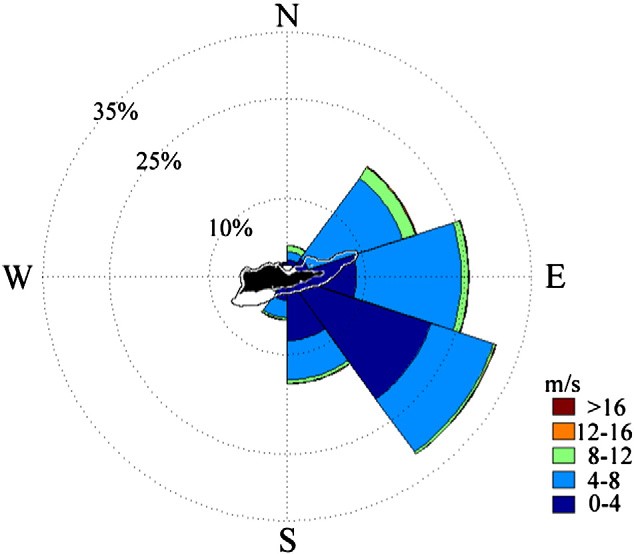 Fig. 2. Mean wind speed (m/s), by  direction and frequency, from 21  January to 10September 2010.(Source: NOAA National Data Buoy Center — Station SRBV3)z ¼ 2:834xw þ 0:202xr þ 0:561xm þ 1:642xcwhere xw = 1 on days with calm wind speeds (wind speed ≤ 8 m/s), xr  = 1 during the RHSAA closure, xm = 1 during the MSSAA closure, and  xc  = 1 during the open conch  season (Table 3). All coefﬁcients were signiﬁcant (p ≤ 0.05).The parameterized model (Eq.  (5)  above) correctly predictedﬁshers' choice  to  target Lang Bank 61.6% of the  time (Table 3),  a52% improvement over  the initial,  term-less model, whose predic- tions  were correct only 40.5% of the time. The reported coefﬁcients suggest that the likelihood of choosing to ﬁsh at Lang Bank increases during days with calm winds and throughout the open conch season, and  decreases when either the RHSAA or MSSAA are closed.  Of these conditions, the strongest positive inﬂuence for a ﬁsher choosing toﬁsh at Lang Bank is calm wind days (αw = 2.834), while the strongest negative inﬂuence is the RHSAA closure at Lang Bank (αr = 0.202) each  December 1 through February 28.4.3. Economic Model of Expected Landings Value by GroundsThe linear regression model (r2  = 0.85,  F = 402.7) takes the form:V ¼ 29:12vw þ 144:54vv þ 224:42wl −141:50xr −18:08xm  þ 294:10xcð6Þwhere the explanatory dummy variables are vw = 1 for calm  wind speeds (wind speed ≤ 8 m/s), vv  = 1 for calm  sea conditions (wave height ≤ 1.1 m), wl  = 1 when a ﬁsher chose  to ﬁsh Lang Bank, xr  =1 during the RHSAA closure (1 December–28 February), xm = 1 dur-ing the MSSAA closure (1 March–30 June), and  xc  = 1 during theopen conch  season (1 November 2009–30 April 2010). All variableswere signiﬁcant (p ≤ 0.05). The ﬁnal  linear model predicts a gross daily landed value,  in dollars ± 1 σ, per  ﬁshing operation to be:V ¼ 396:63 ± 110:25                                                                        ð7Þwith a range of $286–$507. The signs  reﬂect the relative effect  of each  variable, in  dollars, on  expected value  of landings. Eq. (6) shows that the conch  ﬁshery (βc = $294.10) and  the ability  to ﬁsh at Lang Bank (βl = $224.42) are  the strongest positive economic forces  for St. Croix ﬁshers, with calm winds and  seas also improvingthe  value  of their daily  gross  landings (Fig. 3a–d). Conversely, theRHSAA (βr = − $141.50) and  MSSAA (βm = − $18.08) closures have  a negative economic inﬂuence. Fig. 4a–d presents daily  gross landed value  per  trip  throughout the various regulatory periods of2010.  Finally, gross  landed value  per  trip is compared for the  ‘high’open season (Fig. 5a) for conch  during the  study's sampling period (21  January–30 April 2010), and  the  ‘low’ season (Fig. 5b), once  the conch  season is closed  (1 May–3 September 2010), further revealing the  importance of conch  as an economically important stock to St.Croix's commercial  ﬁshers. The  predicted value  of landings per12001000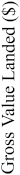 800600400200a	b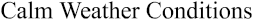 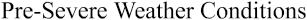 1200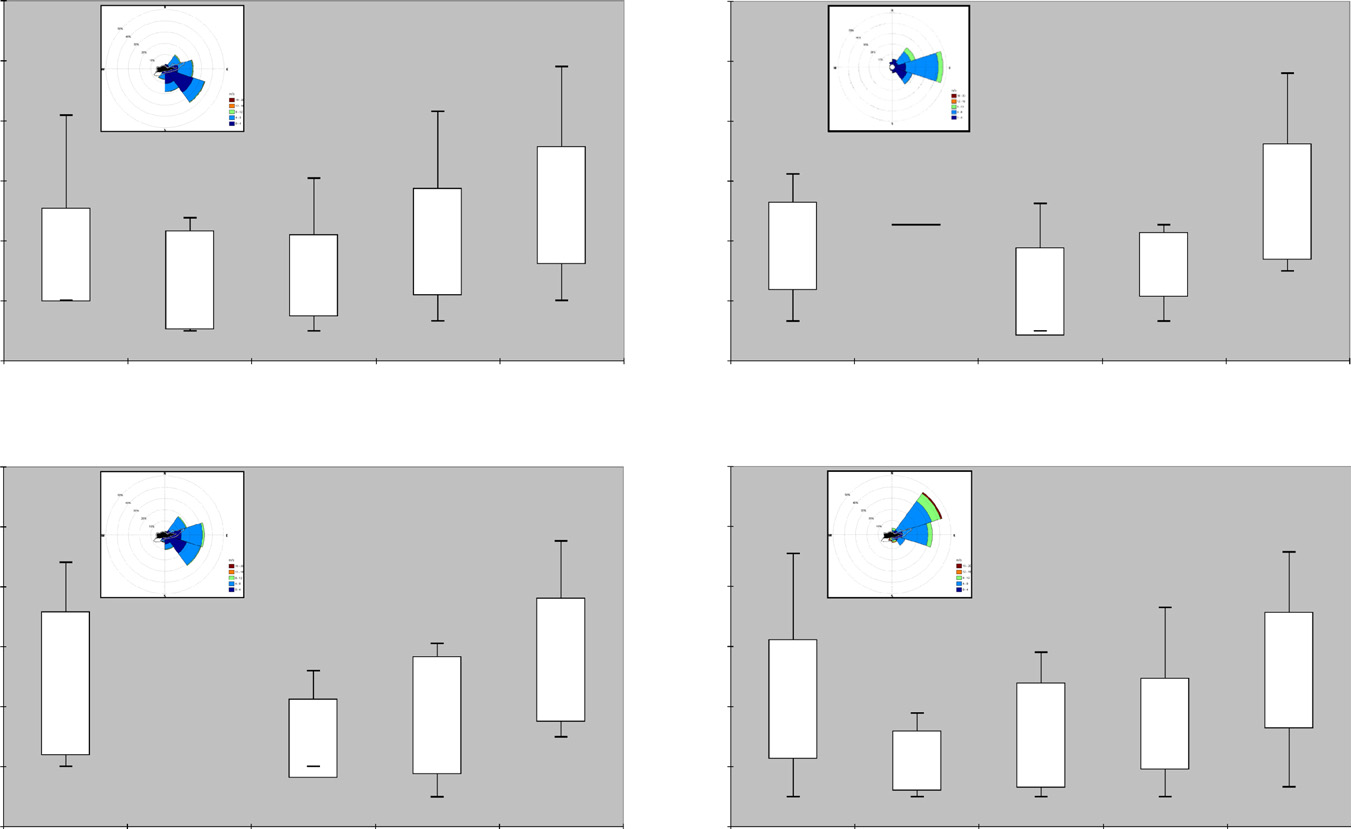 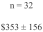 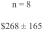 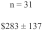 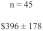 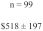 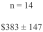 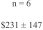 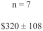 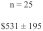 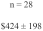 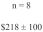 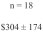 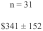 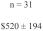 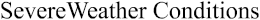 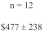 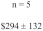 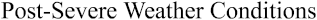 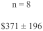 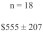 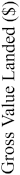 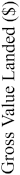 1000800600400200012001000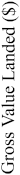 80060040020000Southwestern Bank  Ha’Penny Bay	Grassy Pt.	Pt. Udall	Lang Bank	Southwestern Bank  Ha’Penny Bay	Grassy Pt.	Pt. Udall	Lang Bankc	d120010008006004002000Southwestern Bank  Ha’Penny Bay	Grassy Pt.	Pt. Udall	Lang Bank	Southwestern Bank  Ha’Penny Bay	Grassy Pt.	Pt. Udall	Lang BankFig. 3. Daily  per trip gross landed value, by grounds and weather conditions, 21 January to 3 September 2010. Stars reﬂect two-tailed t-test comparing daily landings from each ground to Lang Bank,  signiﬁcant at p ≤ 0.05; box  plot represents ± 1 standard deviation from mean per trip gross landed value, with number of trips (n) and mean included inside box.  Tails represent maximum and minimum recorded gross landed values for each ground.ﬁshing operation, $397  ± 110,  is similar to the average recorded values recorded from  market observations, $422 ± 216.5. DiscussionThis study developed and  used  behavioral and  economic models showing that ﬁsher behavior is predictable by examining how the inter- play  of physical, market, and  regulatory forces  inﬂuence decisions in SSFs on where and what to ﬁsh. These observable outcomes, aggregated and considered together, reﬂect the FEK of the ﬁshing community of St. Croix. The model provides managers with an improved ability  to assess regulatory effectiveness and better describe the ﬁshery's trends in effort and  productivity, thereby incrementally reducing management uncer- tainty in how  the ﬁshery system responds to changes in effort dictated by those physical, market, and  regulatory forces. Through its coupledbehavioral–economic foundation, the model's functionality in examin-ing  how   and  to where seasonal area   closures at the RHSAA and MSSAA redirect ﬁshing effort supports the  idea  that ﬁshery manage- ment is fundamentally about managing people (Berkes et al., 2001a; Hilborn,  2007).5.1. Coupling Fisher Behavior to Economic OutcomesThe daily decisions made by ﬁshers, informed by FEK and  physi- cal and  regulatory forces,  lead  to economic outcomes. The  ﬁnal model shows that the RHSAA closure is a strong deterrent (xr =0.202,  p = 0.000) from  ﬁshing at Lang Bank, despite the fact thatof 76 reported trips  taken during the RHSAA closed  season, 44 were made to Lang Bank (Table 2). Examining a breakdown of landing data collected during this  period, 36 of these trips returned with conch, totaling 415 kg (915 lb), with a market value  of $6405,  or $178  per trip  average. Total  landings from  all other grounds reported forthe same period (21 January–28  February 2010) totaled 250  kg(552 lb) pounds of conch,  an  average of $156  per  trip (n = 24 trips reporting conch).Once the RHSAA is re-opened but before conch  season is closed  (1March–30 April 2010), Lang Bank produced mean daily landings perﬁshing operation of $746  ± 163 (n = 24 ﬁshing trips), signiﬁcantly different than all other grounds and  the  highest mean landings re- ported for any site throughout the  study period. Once conch  season closed,  however, Lang Bank mean landings decreased considerably,Table 3Binary logistic model for predicting likelihood of ﬁshing Lang Bank.(Two-tailed t-test statistic in parentheses at p ≤ 0.05 unless otherwise noted).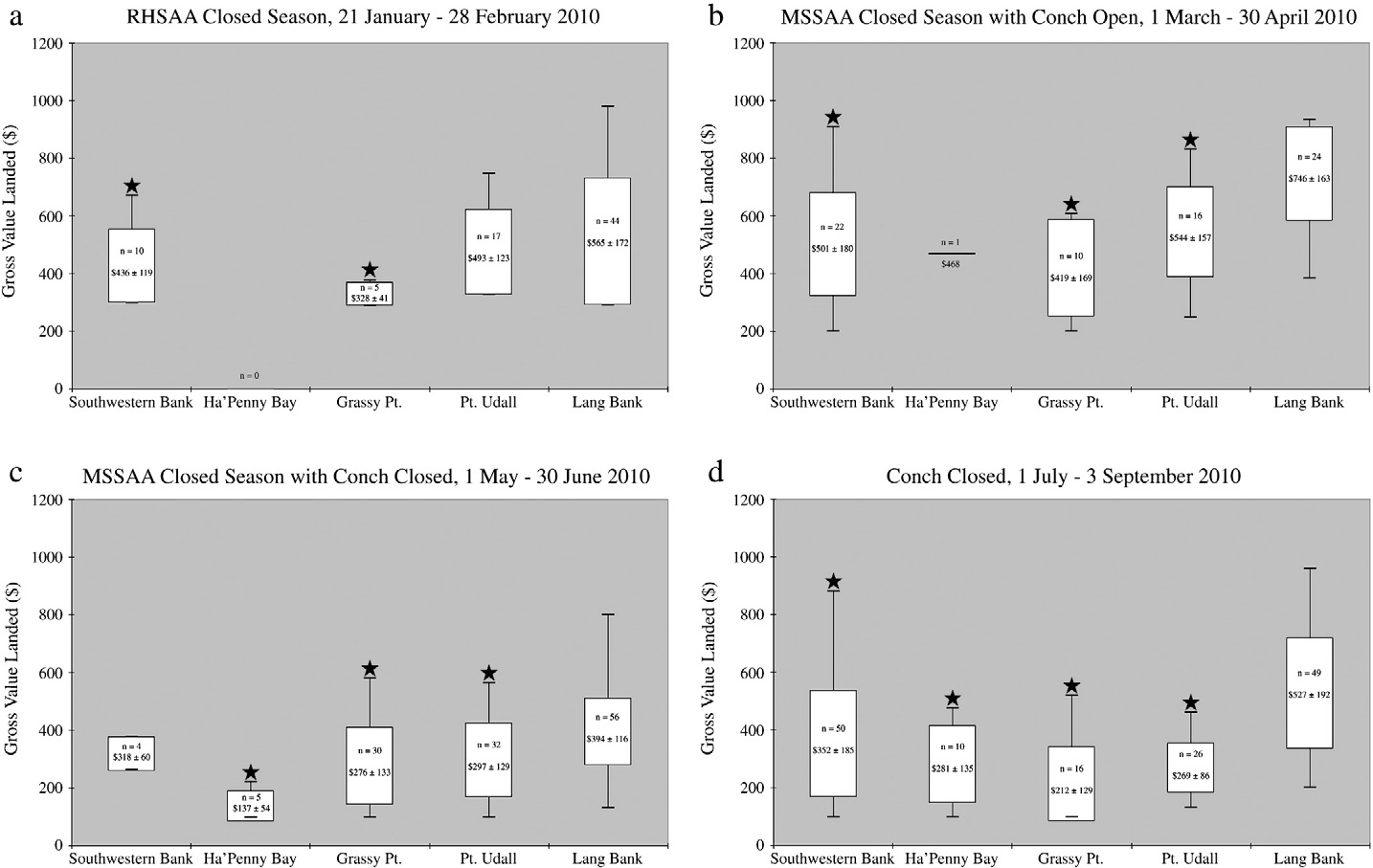 Fig. 4. Daily  per trip gross landed value, by grounds and regulations — 21 January–3 September 2010. Stars reﬂect two-tailed t-test comparing daily landings from each ground to Lang Bank,  signiﬁcant at p ≤ 0.05; box  plot represents ± 1 standard deviation from mean per trip gross landed value, with number of trips (n) and mean included inside box.  Tails represent maximum and minimum recorded gross landings for each ground.to $394  ± 116, although it remained popular, with 56 trips taken(Fig.  4c),  44% of all  trips sampled from  1  May  through 30  June2010.  For St. Croix's ﬁshers, Lang Bank has the most productive and proﬁtable ﬁshing grounds.5.2. Behavioral–Economic Models as a Means of Reducing ManagementUncertaintyMore  than being  an aid to enforcement, behavioral and  economic models can provide a rigorous assessment of regulatory tool effective- ness. Fishery  regulations in the U.S. Caribbean are largely  based around protecting critical  life history stages and  promoting spawning success for commercially important stocks  (CFMC, 2005). Conch migrate from deep water in winter to shallow (harvestable) areas in advance of their summer spawning season (Appeldoorn, 1994; Béné and  Tewﬁk,2001; Stoner and Ray-Culp, 2000). Mutton snapper and red hind follow seasonal, lunar, and behavioral cues that signal when and where to ag- gregate for spawning (Cummings, 2007; Heyman and  Kjerfve, 2008; Kojis and  Quinn,  2011; Nemeth et al., 2007).Fishers  know exactly where, when, and  often why  these events occur,  as exempliﬁed by ﬁshers' numbers of trips to identiﬁed ﬁshinggrounds (Fig. 4a–d). Several  interviewed ﬁshers described a generalwestward migration of queen conch  in the early  spring, from  Lang Bank and  Point Udall grounds, moving ultimately toward the  South- western Bank. This predictable movement of conch  is taken advantage of by ﬁshers, who chose Lang Bank or Point Udall for 80% of all reported trips  from  21 January through 28 February 2010,  a point made clearer when  comparing the  clear   economic  beneﬁt  of  those  grounds (Fig. 4a). As conch  moved west (Fig. 4b), ﬁshers continued to ﬁnd  the greatest economic success at Lang Bank, but  effort began redirectingto other grounds, with noticeable increases in gross  value  landed at each.  Once the  conch  season closed and  with the  Southwestern Bank still  under the  MSSAA closure (Fig.  4c),  effort redirected eastward once  again.  The ending of the MSSAA closure (Fig. 4d)  saw a return of a more even  distribution of effort. And while gross landings fell, largely due to the closing  of the conch  season, the  predictable shifting of effort shows that ﬁshers do rely upon their FEK and understanding of physical, market, and regulatory forces to make ﬁshing economically worthwhile through the slow summer months.More importantly, these shifts in effort, and the resultant changes in gross  landed value  help  assess the success of existing regulations. The model presented here gives a quantitative estimate of the eco- nomic impact that regulations have  on  commercial ﬁshers in St. Croix, and  how  they respond to those regulations to minimize that impact. This response is informed by their FEK, limitations caused by  inclement weather, and  a keen  understanding of market de- mands. The model shows that the seasonal area closures are effective in redirecting effort to other areas and  targeted stocks,  suggesting that their purpose of protecting spawning aggregations of red  hind and  mutton snapper is being  met.  Less well-identiﬁed is how  effec- tive conch  regulations are in preventing overexploitation. It is clear that conch  are  a valuable stock  (Fig. 4a and  b), and  in interviews,ﬁshers noted that they  always would attempt  to  land  their full daily quota. This model cannot, as constructed, identify if conch  ef- fort is sustainable over  the long-term, given  the relative short sam- pling  period and  federal requirements for determining overﬁshing and  overﬁshed status (NOAA, 2009b). Given  a longer time period, inter-seasonal comparisons can be completed, and  new  shifts  in ef- fort or market value  may be identiﬁed as potential causes for furtherinvestigation. Having  a coupled behavioral–economic model allows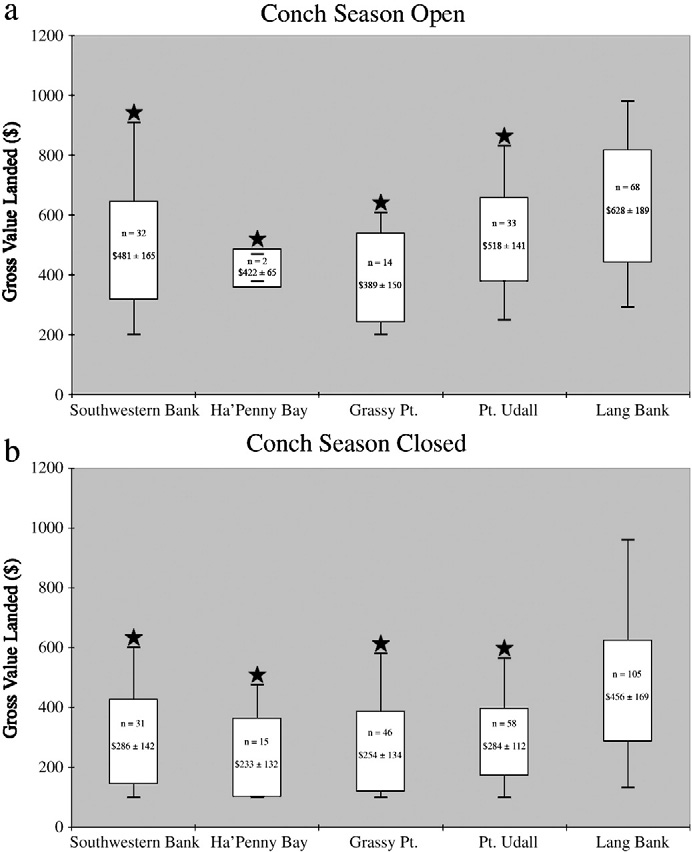 Fig. 5. Daily  per trip gross landed value — open vs. closed conch season. Stars reﬂect two-tailed t-test comparing daily landings from each ground to Lang Bank, signiﬁcant at p ≤ 0.05; box  plot represents ± 1 standard deviation from mean per trip gross landed value, with number of trips (n) and mean included inside box.  Tails represent maximum and minimum recorded gross landings for  each ground. Open conch sea- son: 21  January–30 April  2010; closed conch season: 1 May–3 September 2010.managers in SSFs to direct their often limited resources proactively, rather than having to wait until waiting sufﬁcient biological informa- tion  is collected to conduct traditional stock  assessments and  then develop new  regulations. Such a time-consuming process is ill- suited for SSFs that change, often  rapidly, on daily to seasonal scales.It is therefore a worthwhile endeavor to understand that the  be- haviors of ﬁshers are  tied  to decisions made over  small  temporal and  spatial scales,  and  that any effective ﬁshery regulation must be not  only  effective over  the ecological time scales  dictated by the length of conch  or ﬁsh  spawning seasons but  also within the day-to-day world of the ﬁsher. In this manner, at least the ‘when’ portionof the  management uncertainty equation can be reduced. As rela- tionships and trust between practicing ﬁsher and observing scientistare  improved so might the  opportunity to better unravel the  ‘where’and  ‘why’ of ﬁshing. From  such  an equitable position, where ﬁshersare  sought for  their opinions and  FEK, the seeds of decentralized, locally-relevant management can take root. Once ﬁshers and managers truly form a working partnership, co-management initiatives can be de- veloped and  tested (Berkes, 2009).5.3. Sources of ErrorResearchers were acutely aware at the outset that three difﬁculties would emerge with regards to data collection and reporting as follows:1) deﬁning daily targeted grounds accurately; 2) properly identifying and  quantifying daily  landings; and  3) performing data  collection in an unobtrusive manner that didn't overly impact the ﬁshing operation's primary concern of selling  their catch.  The ﬁrst issue  represents thegreatest potential source of error. As a guide, grounds were best deﬁned by a series of corroborating data  being  collected, namely grounds de- scribed by the interviewed ﬁsher, contemporaneous launch site data re- ports collected by  the  researchers based on  observed departures, arrivals, and  boat trailers of ﬁshers. When this  was  not  possible, re- searchers relied on whichever piece  of information they had more con-ﬁdence in reporting.More vexing from  the point of ‘deﬁning’ a targeted ﬁshing ground, many ﬁshers actually ﬁsh across  several grounds, particularly duringconch  season. For example, ﬁshers may  opt to conduct two or three dives  at Lang Bank and  stop in Point Udall's conch  grounds on the way home. This routine is highly  predictable, suggesting it may be valuable from  a  behavior-based analysis to combine Lang  Bank  with Point Udall, while from  an ecosystem perspective, the  two  grounds are dis- similar (NOAA, 2008). Fishers  stated in interviews that, due  to  the conch  quota and  specter of an approaching end  to the season, they al- most always landed their daily limit, regardless of that particular day's market demand. Most ﬁshers have  deep freezers that allow  them to store unsold catch  for a period. In the  case of queen conch,  there are no prohibitions against possession or sale of conch outside of the season, provided that the conch  was caught in-season. This provides difﬁculties to both sampling work  and regulatory effectiveness. Unless it was clearthat a bag of conch sold during the  open season (21  January–30 April2010) was previously frozen, researchers included the  weight and  sale into  the  dataset. Conch sold after  30 April 2010  were excluded from the  analysis, as verifying the behavioral side  of the model on where the conch was originally caught was not possible or had been previously sampled at an early  market date.Successfully completing a ﬁsheries study that focuses  largely on the  daily  income of ﬁshers requires tremendous amounts of trust and  communication between participating ﬁshers and  researchers (Conway and  Pomeroy, 2006; Johannes et al., 2000; Johnson and van  Densen, 2007). While  this study reports on  ﬁshing behavior and market trends over 225 days in 2010, researchers began building relationships with several key ﬁshing community leaders as far back as 2004.  Even so, ﬁshers consider their favorite ﬁshing grounds and techniques to be privileged information, and  they are naturally pro- tective of their knowledge. Great  care  was  taken by researchers to validate all information obtained through interviews and market ob- servations by follow-on conversations. Ultimately, however, trust between ﬁsher and  researcher cannot be tested or veriﬁed. That is the  nature of highly cooperative ﬁsheries research (Kaplan and McCay, 2004). The datasets relied upon here,  the researchers trust, are an accurate a reﬂection of St. Croix's commercial reef ﬁsh ﬁshery. The researchers further recognize that there exists some level of ille- gal and  unreported ﬁshing effort, with interviewed ﬁshers sharing their own  reports and  experiences of seeing illegal  activity near their own  boat  or market stall  (Carr and  Heyman, 2012). The scope of work  is not  designed to include illegal  ﬁshing, but  given  the be- havioral responses of licensed commercial ﬁshers included in the study, there is a level  of compliance that positively supports the value  and  appropriateness of seasonal area  closures for managing St. Croix's nearshore ﬁsheries.The sample population includes nine  ﬁshing operations representing42 individual licensed ﬁshers, or 32% of the  entire full-time com- mercial ﬁshing community in St. Croix. The population size is sufﬁ- ciently large enough to be modeled within a behavioral study (Eden et al., 2005), and the results can be used  to describe St. Croix's com- mercial ﬁshing community. Previous work  in St. Croix has  shown that the  commercial ﬁshing community is readily identiﬁable through a set of shared characteristics, and  the  sample pool is rep- resentative of the larger commercial ﬁshing community (Carr and Heyman, 2012). The methodology is robust enough to be tested in other similarly sized  commercial Caribbean ﬁshing communities, recognizing that a different coupled behavior-economic model will result.6. ConclusionThis research presents a novel,  cooperative approach for assessing the  effectiveness of SSFs management through the daily decisions and behavior of ﬁshers, and  the economic outcomes of those decisions. For data-limited ﬁsheries where management resources may be scarce,  as many SSFs are, behavioral data  of ﬁshers, shared cooperatively by ﬁsh- ers, can be used  to describe the ﬁshery and  reduce areas of uncertaintythat hinder successful management. With careful social–ecological sys-tems analysis, behavioral data  can reveal important ecological and  so- cioeconomic patterns, identifying productive grounds, at the  scale  of the  ﬁsher and  their ﬁshery, and  how  productivity shifts  over time.  For protected areas like ﬁsh spawning aggregations, behavioral and  eco- nomic data can be used  to model the impact of regulations on the ﬁsh- ery, as well as how  the  ﬁshing community responds to management. Anticipating ﬁshing behavior can  help  managers direct limited re- sources efﬁciently. In short, examining and  modeling ﬁsher behavior begin  to reveal their FEK, which provides a greatly underutilized infor- mation source for  describing and  managing data-limited SSFs, and assessing the  effectiveness of those regulations established to achieveﬁshery goals. Fisher behavior is the key.ReferencesAppeldoorn, R.S., 1994. Queen Conch Management and Research: Status, Needs and Pri- orities. Queen Conch Biology, Fisheries and Mariculture. Fundacíon Cientiﬁca Los Roques, Caracas, Venezuela.Armitage, D.R., Plummer, R., Berkes, F., Arthur, R.I., Charles, A.T., Davidson-Hunt, I.J., Diduck, A.P., Doubleday, N.C., Johnson, D.S., Marschke, M., McConney, P., Pinkerton, E.W., Wollenberg, E.K., 2009. Adaptive co-management  for  social–ecological com-plexity. Front. Ecol. Evol. 7, 95–102.Béné, C., 2009. Are ﬁshers poor or vulnerable? Assessing economic vulnerability in small- scale ﬁshing communities. J. Dev. Stud. 45,  911–933.Béné, C., Tewﬁk, A., 2001. Fishing effort allocation and ﬁshermen's decision making pro- cess in a multi-species small-scale ﬁshery: analysis of the conch and lobster ﬁsheryin Turks and Caicos Islands. Hum. Ecol. 29, 157–186.Bentley, N., Stokes, K., 2009. Contrasting paradigms for  ﬁsheries management decision making: how well do  they serve data-poor ﬁsheries? Mar. Coast. Fish. 1, 391–401.Berkes, F., 2003. Alternatives to conventional management: lessons from small-scale ﬁsh- eries. Environments 31, 5–19.Berkes, F., 2009. Evolution of co-management: role of knowledge generation, bridging or- ganizations and social learning. J. Environ. Manag. 90,  1692–1702.Berkes, F., Mahon, R., McConney, P., Pollnac, R., Pomeroy, R., 2001a. Managing Small-scale Fisheries: Alternative Directions and Methods. International Development Research Centre, Ottawa, Canada.Berkes, F., Mahon, R., McConney, P., Pollnac, R., Pomeroy, R., 2001b. New Directions: A Vi- sion for Small-scale Fisheries. Managing Small-scale Fisheries: Alternative Directions and Methods. Ottawa, Canada, International Development Research Centre.Bockstael, N.E., Opaluch, J.J., 1983. Discrete modelling of supply response under uncertain- ty: the case of the ﬁshery. J. Environ. Econ. Manag. 10,  125–137.Bundy, A., Chuenpagdee, R., Jentoft, S., Mahon, R., 2008. If science is not the answer, what is?  An alternative governance model for  the world's ﬁsheries. Front. Ecol. Evol.  6,152–155.Carr, L.M., Heyman, W.D., 2012. “It's about seeing what's actually out there”: quantifyingﬁshers' ecological knowledge and biases in a small-scale commercial ﬁshery as a path toward co-management. Ocean Coast. Manag. 69,  118–132.Caselle, J.E., Warner, R.R., 1996. Variability in recruitment of coral reef ﬁshes: the impor- tance of habitat at two spatial scales. Ecology 77,  2488–2504.Castillo-Barahona, F., 1981. Composition of the commercial catch of spiny lobster inPuerto Rico and the U.S. Virgin Islands. Proc.  Gulf Caribb. Fish. Inst. 33,  267–270. CFMC, 2005. Comprehensive Amendment to the Fishery Management Plans (FMPs) ofthe U.S. Caribbean to Address Required Provisions of the Magnuson-Stevens Fishery Conservation and Management Act. San Juan. Caribbean Fishery Management Coun- cil, Puerto Rico.CFMC, 2011. Report of the CFMC Science and Statistical Committee. Caribbean FisheryManagement Council, San Juan, PR.CFMC, 2013. Regulatory Amendment 2 to the Fishery Management Plan for Queen Conch Resources of Puerto Rico and the U.S. Virgin Islands. Caribbean Fishery Management Council, San Juan, PR.Chuenpagdee, R., Liguori, L., Palomares, M.L.D., Pauly, D., 2006. Bottom-up, Global Esti- mates of Small-scale Marine Fisheries Catches. Fisheries Centre Research Reports. University of British Columbia, Vancouver, BC.Cinner, J.E., McClanahan, T.R., Daw, T.M., Graham, N.A.J., Maina, J., Wilson, S.K., Hughes, T.P.,2009. Linking social and ecological systems to sustain coral reef ﬁsheries. Curr. Biol. 19,206–212.Cochrane, K.L., Andrew, N.L., Parma, A.M., 2011. Primary ﬁsheries management: a mini- mum requirement for provision of sustainable human beneﬁts in small-scale ﬁsher-ies.  Fish Fish. 12, 275–288.Conway, F.D.L., Pomeroy, C., 2006. Evaluating the human – as  well as the biological –objectives of cooperative ﬁsheries research. Fisheries 31,  447–454.Cummings, N.J., 2007. Important Aspects of  the Life History of Mutton Snapper, Lutjanus analis, with Emphasis on Populations in  the Caribbean. NOAA, Silver Spring, MD.DPNR, 2005. United States Virgin Islands Marine Resource and Fisheries Strategic and Comprehensive Conservation Plan.  Department of Planning and Natural Resources, Division of Fish and Wildlife, Charlotte Amalie, USVI.DPNR, 2009. United States Virgin Islands Commercial and Recreational Fisher's Informa- tion Booklet. Department of Planning and Natural Resources, Division of Fish  and Wildlife, Charlotte Amalie, USVI.Eden, S., Donaldson, A., Walker, G., 2005. Structuring subjectivities? Using Q methodology in human geography. Area 37, 413–422.FAO, 2010. The State of World Fisheries and Aquaculture - 2010. Food  and Agriculture Or- ganization of the United Nations, Rome, Italy.Fulton, E.A., Smith, A.D.M., Smith, D.C., van Putten, I.E., 2011. Human behaviour: the key source of uncertainty in ﬁsheries management. Fish Fish.  12, 2–17.Gordon, H.S., 1954. The economic theory of a common-property resource: the ﬁshery.J. Polit.  Econ.  62,  124–142.Heyman, W.D.,  Kjerfve, B., 2008. Characterization of transient multi-species reef ﬁsh spawning aggregations at Gladden Spit, Belize. Bull. Mar.  Sci. 83, 531–551.Hilborn, R., 1979. Comparison of ﬁsheries control systems that utilize catch and effort data. J. Fish. Board Can. 36,  1477–1489.Hilborn, R., 1987. Living with uncertainty in resource management. N. Am. J. Fish Manag.7, 1–5.Hilborn, R., 2002. The dark side of reference points. Bull. Mar. Sci. 70, 403–408.Hilborn, R., 2007. Managing ﬁsheries is managing people: what has been learned? FishFish. 8, 285–296.Hilborn, R., Branch, T.A., Ernst, B., Magnusson, A., Minte-Vera, C.V., Scheuerell, M.D., Valero, J.L., 2003.  State of the world's  ﬁsheries. Annu. Rev.  Environ. Resour. 28,359–399.Hilborn, R., Walters, C.J., 1992. Quantitative Fisheries Stock Assessment: Choice, Dynamics and Uncertainty. Chapman & Hall,  London, UK.Hobday, A.J., Smith, A.D.M., Stobutzki, I.C., Bulman, C., Daley, R., Dambacher, J.M.,Deng, R.A., Dowdney, J., Fuller, M., Furlani, D., Grifﬁths, S.P., Johnson, D., Kenyon, R., Knuckey, I.A., Ling, S.D., Pitcher, R., Sainsbury, K.J., Sporcic, M., Smith, T., Turnbull, C., Walker, T.I., Wayte, S.E., Webb, H., Williams, A., Wise, B.S., Zhou, S., 2011. Ecological risk  assessment for  the effects of ﬁshing. Fish.Res.  108, 372–384.Holling, C.S., Berkes, F., Folke,  C., 1998. Science, sustainability and resource management.In:  Berkes, F., Folke,  C. (Eds.), Linking Social  and Ecological Systems: Management Practices and Social Mechanisms for Building  Resilience. Cambridge  University Press, Cambridge, UK.Johannes, R.E., 1998. The case for data-less marine resource management: examples from tropical nearshore ﬁnﬁsheries. Trends Ecol. Evol. 13, 243–246.Johannes, R.E., Freeman, M.M.R., Hamilton, R.J., 2000. Ignore ﬁshers' knowledge and miss the boat. Fish Fish. 1, 257–271.Johnson, T.R., van Densen, W.L.T., 2007. Beneﬁts and organization of cooperative research for ﬁsheries management. ICES J. Mar. Sci. 64,  834–840.Kaplan, I.M., McCay,  B.J., 2004. Cooperative research, co-management and the social di- mension of ﬁsheries science and management. Mar. Policy 28,  257–258.Kojis, B., 2004. Census of the Marine Commercial Fishers of the U.S. Virgin Islands. Carib- bean Fisheries Management Council, San Juan,  PR.Kojis, B., Quinn, N.J., 2011. Validation of a Spawning Aggregation of Mutton Snapper and Characterization of the Benthic Habitats and Fish  in  the Mutton Snapper Seasonal Closed Area,  St. Croix, U.S. Virgin Islands. Caribbean Fisheries Management Council, San Juan, PR.Ludwig, D., Hilborn, R., Walters, C., 1993. Uncertainty, Resource Exploitation, and Conser- vation: Lessons from History. Science 260, 17.Mahon, R., McConney, P., Roy, R.N., 2008. Governing ﬁsheries as complex adaptive sys- tems. Mar.  Policy 32, 104–112.Mangel, M., Clark,  C.W., 1983. Uncertainty, search, and information in ﬁsheries. J. Conseil.41, 93–103.MatLab. v7.0.  Natick, MA: The MathWorks, Inc.McClanahan, T.R., Castilla, J.C., White, A.T., Defeo, O., 2009. Healing small-scale ﬁsheries by facilitating complex socio-ecological systems. Rev. Fish Biol. Fish. 19, 33–47.Nemeth, R.S., Blondeau, J., Herzlieb, S., Kadison, E., 2007. Spatial and temporal patterns of movement and migration at spawning aggregations of red hind, Epinephelus guttatus, in the U.S. Virgin Islands. Environ. Biol. Fish 78,  365–381.NOAA, 2005. Preliminary Application of a State-space Age-structured Production Model to the Spiny Lobster  (Panulirus argus) Fishery  of  the U.S. Caribbean. NOAA, Miami, FL.NOAA, 2008. Benthic Habitats of Puerto Rico and the U.S. Virgin Islands. Center for CoastalMonitoring and Assessment, Silver Spring, MD.NOAA, 2009a. In: NOAA (Ed.), Can an Island be a Fishing Community: An Examination ofSt. Croix and its Fisheries (Miami, FL).NOAA, 2009b. Magnuson–Stevens Act — National Standard 1. National Oceanic and At- mospheric Administration, Washington, DC.NOAA, 2010. In:  National Oceanic and Atmospheric Administration (Ed.), CommercialFishery Landings — St. Croix, U.S. Virgin Islands, 2000–2009 (Miami, FL).NOAA, 2011. Fisheries of the Caribbean, Gulf, and South Atlantic. National Marine Fisher- ies  Service, Silver Spring, MD.NRC, 2013. Evaluating the Effectiveness of Fish Stock Rebuilding Plans in the UnitedStates. National Research Council, Washington, DC.Ostrom, E., 2009. A general framework for  analyzing sustainability of social–ecological systems. Science 325, 419–422.Peterson, S., Smith, L.J., 1982. Risk reduction in ﬁsheries management. Ocean Man- age.  8, 65–79.Rice, J., 2011. Managing ﬁsheries well: delivering the promise of an ecosystem approach.Fish Fish. 12,  209–231.Rosenberg, A.A., 2007. Fishing for certainty. Nature 449, 989.Ross,  E.A., 1896. Uncertainty as a factor in production. Am. Acad.  Political Soc. Sci. 183,304–331.Salas,  S., Chuenpagdee, R., Seijo,  J.C., Charles, A., 2007. Challenges in the assessment and management of small-scale ﬁsheries in Latin America and the Caribbean. Fish. Res.87, 5–16.Sissenwine,  M.P.,  Shepherd,  J.G.,  1987.  An alternative perspective on   recruitment overﬁshing and biological reference points. Can. J. Fish. Aquat. Sci. 44, 913–918.SPSS. v17.0. Armonk, NY: IBM.Stoner, A.W., Ray-Culp, M., 2000. Evidence for Allee  effects in an over-harvested marine gastropod: density-dependent mating and egg  production.  Mar. Ecol. Prog. Ser. 202,297–302.USCG, 2010. Coast Guard Recovers Missing Diver in St. Croix, U.S. Virgin Islands. UnitedStates Coast Guard, San Juan, PR.Valiulis, J., Messineo, J., 2005. Compilation of Fishing Area  Maps Used in  Commer- cial  Catch Reporting in  the U.S. Virgin Islands (1974/75 to 2004/05) Including Subarea Conversion Factors Between Maps. DPNR, Charlotte Amalie, St. Thomas USVI.Walters, C.J., 1975.  Optimal harvest strategies for salmon in relation to environ- mental variability and uncertain production parameters. J. Fish.  Board Can.32,  1777–1784.Worm, B., Hilborn, R., Baum, J.K., Branch, T.A., Collie,  J.S., Costello, C., Fogarty, M.J., Fulton, E.A., Hutchings, J.A., Jennings, S., Jensen, O.P., Lotze, H.K., Mace, P.M., McClanahan, T.R., Minto, C., Palumbi, S.R., Parma, A.M., Ricard, D., Rosenberg, A.A., Watson, R., Zeller, D.,2009. Rebuilding global ﬁsheries. Science 325, 578–585.Lang BankPt. UdallGrassy Pt.Ha'PennySouthwestConch season open1 Jan–28 Feb44175010(RHSAA closure)(0.005)*(0.000)*–(0.000)*n = 19  days sampled1 Mar–30 Apr241610122(MSSAA closure)(0.22)(0.026)*–(0.81)n = 22  days sampledConch season closed1 May–30 June56323054(MSSAA closure)(0.016)*(0.005)*(0.000)*(0.000)*n = 24  days sampled1 July–10 Sep4926161050n = 30  days sampled(0.029)*(0.002)*(0.000)*(0.93)% PredictedPseudo-r2Wind speedRHSAAMSSAAConch season(% improvement)(Hosmer–Lemeshow)v ≤ 8 m/sxr  = 1 xm  = 1 xc  = 1 61.60.1262.8340.2020.5611.642(21.1)(0.538)(0.000)(0.000)(0.004)(0.05)